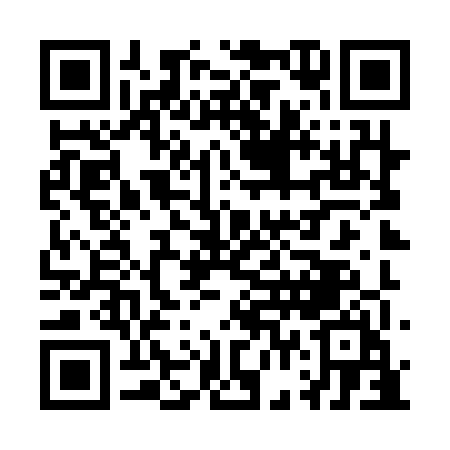 Prayer times for Buckingham Heights, British Columbia, CanadaWed 1 May 2024 - Fri 31 May 2024High Latitude Method: Angle Based RulePrayer Calculation Method: Islamic Society of North AmericaAsar Calculation Method: HanafiPrayer times provided by https://www.salahtimes.comDateDayFajrSunriseDhuhrAsrMaghribIsha1Wed4:025:491:096:148:2910:172Thu3:595:471:096:158:3110:203Fri3:575:461:096:168:3210:224Sat3:545:441:096:178:3410:245Sun3:525:421:086:178:3510:266Mon3:495:411:086:188:3710:297Tue3:475:391:086:198:3810:318Wed3:445:381:086:208:4010:339Thu3:425:361:086:218:4110:3610Fri3:405:351:086:228:4210:3811Sat3:375:331:086:238:4410:4012Sun3:355:321:086:238:4510:4313Mon3:325:301:086:248:4710:4514Tue3:305:291:086:258:4810:4715Wed3:285:281:086:268:4910:5016Thu3:255:261:086:278:5110:5217Fri3:235:251:086:278:5210:5518Sat3:215:241:086:288:5310:5719Sun3:195:231:086:298:5510:5920Mon3:165:221:086:308:5611:0221Tue3:155:201:086:318:5711:0322Wed3:145:191:096:318:5811:0423Thu3:145:181:096:329:0011:0424Fri3:135:171:096:339:0111:0525Sat3:135:161:096:339:0211:0626Sun3:125:151:096:349:0311:0627Mon3:125:141:096:359:0411:0728Tue3:125:141:096:359:0511:0729Wed3:115:131:096:369:0611:0830Thu3:115:121:096:379:0711:0931Fri3:115:111:106:379:0811:09